Аннотация к методической разработке интегрированного занятия во второй группе детей раннего возраста«Как дети петушку помогали»Реализуя задачи в рамках образовательной программы дошкольного образования «Теремок» для детей раннего возраста (от 2 месяцев до 3 лет), а также учитывая задачи программного содержания образовательных областей «Познавательное развитие», «Речевое развитие», «Художественно-эстетическое развитие», «Физическое развитие», «Социально-коммуникативное развитие» и возрастные особенности детей, была выбрана форма проведения игры-занятия: интегрированное занятие.Реализация содержания интегрированного занятия осуществлялась в следующих видах детской деятельности: коммуникативная, игровая, двигательная, познавательно-исследовательская, изобразительная, музыкальная, восприятие фольклора. Все задачи реализуются через игровые ситуации, объединённые единым сюжетом. Были подобраны такие дидактические игры, которые помогут эмоционально настроить детей на осознание нового и закрепление уже изученного материала. 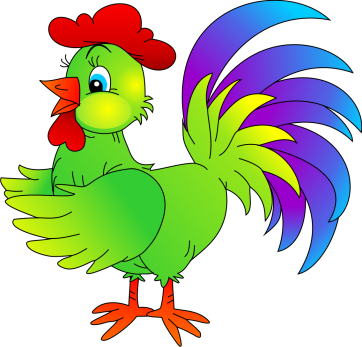 Тема: «Как дети петушку помогали»Цель: установить с детьми эмоционально положительный контакт и вызвать интерес к совместной деятельности с взрослым.Задачи.Образовательные: стимулировать речевое развитие через развитие мелкой моторики и тактильные ощущения; формировать на практике понятия «один», «много».Развивающие: развивать способность понимать речь воспитателя и выполнять соответствующие движения по образцу; продолжать развивать умение рисовать методом нетрадиционного рисования, способствовать сенсорному развитию.Воспитательные: воспитывать любознательность, познавательный интерес, доброту и отзывчивость.Материал: игрушка петушок, тарелочки с крупой, дудочки-ветерки на каждого ребёнка, силуэты тарелочек из бумаги, ватные палочки, краска гуашь жёлтого цвета, салфетки, колечки, палочки, конфеты в корзинке, аудиозаписи. Область применения: «Речевое развитие», «Познавательное развитие», «Художественно-эстетическое развитие», «Физическое развитие», «Социально-коммуникативное развитие».Форма игры-занятия: интегрированное занятиеМетодические приёмы: создание игровой ситуации, вопросы детям, игровые действия детей, музыкальное сопровождение.Методы: наглядные, словесные, практические.Форма организации детей: групповая.Используемые технологии: личностно-ориентированная, игровая, здоровьесберегающая, технология интегрированного обучения.Предварительная работа с детьми: разучивания приветствия «Здравствуйте, ладошки» Картушиной, проведение игр на сенсорное развити детей, разучивание игрового упражнения «Поднимаем ножки, прямо по дорожке», разучивание потешки «Капуста».Предварительная работа с родителями: консультация родителям «Сенсорные игры, как основа умственного развития ребёнка», рекомендации родителям «В какие сенсорные игры следует играть в раннем возрасте»; подбор песенок и потешек в родительский уголок «Учим вместе с нами».Предварительная работа педагога: подготовка дидактического материала на каждого ребёнка, подбор аудиозаписи.Продолжительность игры-занятия – 15 минут.Ожидаемые результаты: дети понимают значения слов «один», «много»;мелкая и общая моторика имеет положительную динамику в развитии; дети имеют интерес к совместной деятельности с педагогом;понимают речь педагога и действуют по образцу;рисование нетрадиционным способом «рисование ватными палочками» имеют положительную динамику;дети отзывчивы, любознательны, активны в работе.Ход игры-занятияОрганизационный этап (2 мин.)Воспитатель. Проходите ребята. Посмотрите, сколько у нас гостей. Давайте вместе поздороваемся и, скажем «Здравствуйте!». Посмотрите, как наши детки умеют ещё здороваться (аудиозапись «Здравствуйте, ладошки»).Здравствуйте, ладошки, хлоп, хлоп, хлоп,Здравствуйте, ножки, топ, топ, топ,Здравствуйте, щёчки, пых, пых, пых.Кругленькие щёчки, пых, пых, пых,Здравствуйте губки, чмок, чмок, чмок,Здравствуйте зубки, щёлк, щёлк, щёлк,Здравствуй мой носик, пик, пик, пик,Здравствуйте, ребята, всем привет! (дети выполняют движения с показом и проговариванием слов).Мотивационный этап (обеспечение мотивации) (2 мин.)(раздаётся громкое пение петушка)Как вы думаете, ребята, а кто это так громко поёт? (петушок). И, правда, петушок! (воспитатель с детьми подходят к игрушке).Здравствуй, Петя- петушок, почему так громко кричишь, играть нам с ребятами мешаешь? (наклоняется к петушку, «слушает»).Перемешались зёрнышки с горошинками и не можешь достать весь горошек для цыплят, ну не переживай, веди нас, покажи, где тарелочки? (все дети идут за петушком).Игровое упражнение «Поднимаем ножки, прямо по дорожке!» (дети идут, высоко поднимая ноги при ходьбе).Основная часть (10 мин.)(Воспитатель подводит детей к первому столу и открывает салфетку)Воспитатель. И правда, горошинки смешались с зёрнышками (показывает): положим горошинки в пустые тарелочки. Помогите, ребята петушку (дети выполняют сенсорную игру «Ловкие пальчики»)Воспитатель. Какие ребята молодцы! Куда ты ещё ведёшь нас петушок? (воспитатель ведёт детей к следующему столу). Воспитатель. Что, колечки упали в воду, и ты достать не можешь? Крылышки боишься намочить? Смотри, просто нужно взять палочку и вытащить одно колечко (показ воспитателя). Смотри, Петя, я вытащила одно колечко! На, петушок! (воспитатель кладёт перед петушком колечко).Помогите, дети выловить из воды все колечки для петушка (проводится игра «Достань колечко»). Как много колечек теперь у петушка! Сколько у петушка колечек? (много).Петушок говорит вам, дети, спасибо, и зовёт нас дальше.  Воспитатель прислушивается, что ему «говорит» петушок.  Воспитатель. Ты говоришь, сильный ветерок подул. Вот такой? (воспитатель берёт дудочку-ветерок и  дует в неё). Нет, сильнее надо дуть, вот так? (показ). Ребята, помогите сделать сильный ветерок, у меня одной не получается! (Проводится дыхательная гимнастика «Ветерок»)Ветер дует тихо: у-у-у-у-у.Ветер дует громко: у-у-у-у-уА теперь тихо: у-у-у-у-у-уИ снова громко: у-у-у-у-уВоспитатель. Что Петя-петушок, видишь, какой ветерок тебе дети показали и пропели! Тише, дети, петушок что-то хочет сказать (наклоняется)Воспитатель удивлённо: «Как, неужели все горошинки сдул ветерок с тарелочек, веди нас показывай (подводит детей к следующему столу).И, правда, ребята, сколько много тарелочек, а горошин на них для цыплят нету. Ну не переживай Петя-петушок, горю твоему мы поможем. Только вот пальчики подготовим!Проводится пальчиковая гимнастика «Капуста».Мы капусту рубим, рубим, Режем, режем, режем,Солим, солим, солим,Мнём, мнём, мнёмИ кушаем «ам».Пальчики готовы! Смотри, (происходит показ выполнения рисования ватными палочками), Петя, вот ватная палочка и жёлтая краска. Я обмакиваю ватную палочку в жёлтую краску и рисую горошинки на тарелочке, «шлёп-шлёп-шлёп». Посмотри, я много горошин  нарисовала. Ребята, возьмите ватные палочки и помогите Пете-петушку нарисовать много горошин на тарелочке (самостоятельная работа детей; воспитатель оказывает индивидуальную помощь детям, которые нуждаются в ней, по ходу рисования спрашивает, сколько зёрнышек нарисовали дети, закрепляя тем самым понятие «много»).Дети выполняют рисование горошин нетрадиционным способом «Рисованием ватными палочками».Смотри, Петя, как хорошо получилось у ребят! Заключительная часть. Рефлексия (1 мин)(включается аудиозапись)Петушок. Спасибо, дети! Без вас я бы не справился! И горошинки вы достали, и колечки из воды выловили, и ветерок показали, и песенку спели, да ещё и горошинки нарисовали. Вот обрадуются мои цыплята. А вам за старания корзиночка с конфетками. Угощайтесь на здоровье!Воспитатель. Спасибо, Петя-петушок! Ребята, давайте петушку скажем «Спасибо!». Только вот конфетки мы сейчас есть не будем, у нас скоро обед, будет вкусный суп, котлетка и компот. А конфетки подождут нас в шкафчике (дети несут конфеты каждый в свой шкафчик, ориентируясь на индивидуальные картинки). Воспитатель. А сейчас петушок приглашает вас в физкультурный зал поиграть с мячиками.Рекомендации педагогамВ первую очередь каждый воспитатель, начиная разрабатывать конспект занятия, должен учитывать возрастные особенности детей. Опираясь на возраст, педагог подбирает игровой материал, создавая обязательные яркие моменты для обыгрывания захватывающего сюжета, связывающего все дидактические игры занятия. Предложенный детям материал должен опираться на принцип наглядности и доступности, на психологические особенности детей данной возрастной категории. Хотелось бы отметить, что занятие должно быть построено так, чтобы дети не были пассивными слушателями, а постоянно вовлекались в активную работу, активизировали свой словарный запас слов. Не стоит помогать ребёнку сразу, если у него не получается, пускай ребёнок сам попытается путём проб и ошибок познать окружающий мир, подумать, применить уже имеющиеся знания и умения на практике.Немаловажное значение имеет ваш голос. В нём должны присутствовать разные эмоции. Это и нотки радости, и сопереживание, удивление и восхищение, грусть и восторг. И самое главное: не скупитесь на похвалу. В этом возрасте любое достижение ребёнка, это ступенька в развитие его личного Я.Желаю удачи в вашем желании стать КОМПЕТЕНТНЫМ  ПЕДАГОГОМ!!!Список используемой литературыИ.А. Лыкова Образовательная программа дошкольного образования «Теремок»; Издательский дом «ЦВЕТНОЙ МИР», Москва 2018Е.И. Касаткина Дидактические игры для детей раннего возраста. Издательский дом «ЦВЕТНОЙ МИР», Москва 2018О.С. Ушакова Речевое развитие детей третьего года жизни. Издательский дом «ЦВЕТНОЙ МИР», Москва 2018Интернет ресурсыhttps://ipleer.fm/q/картушина+здравствуйте+ладошки/